Exercice 1 En utilisant l'algorithme de Shannon-Fano, représentez la séquence suivante (sans tenir compte des espaces) par une séquence de bits:                          INFORMATION CALCUL ET   COMMUNICATIONCombien de bits par lettre en moyenne sont-ils nécessaires pour représenter cette séquence.Exercice 2      On considère  l’image en niveau de gris présentée dans la figure 1.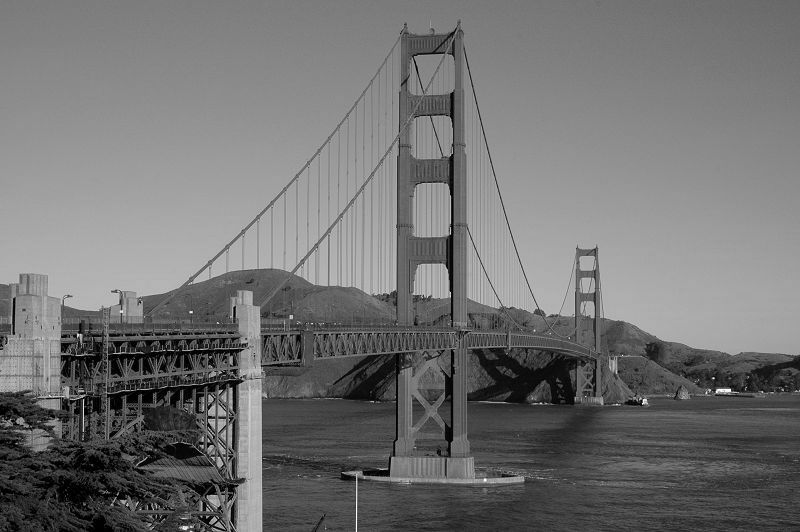 Figure 1On souhaite compresser cette image en utilisant sa matrice de pixels donnée ci-dessus : En utilisant l'algorithme de Shannon-Fano, proposer le codage correspondant.Générer un arbre de Huffman binaire et proposer le codage correspondant.Calculer le gain de chaque algorithme.Déduire quel est le meilleur algorithme de compression pour cette image.358016012080256352551256991613525580160800356025698256116351208080120983535